Hagnýtur hugbúnaður í upplýsingatækniDropbox  –  Issuu  –  Livescribe  –  Podio  –  TitanPad  –  Trello  –  Weebly  –  ZoomItDropbox	Dropbox er forrit sem heldur utan um skrár af hvaða tagi sem er, t.d. textaskrár, myndir o.s.frv. Hægt er að nálgast gögnin hvar sem er í heiminum því þau eru geymd á vefþjóninum sem Dropbox er með. Dropbox er hægt nota í Windows, Mac Os og Linux. Dropbox er endurgjaldslaust.	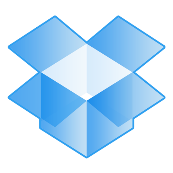 Issuu	ISSUU gerir netverjum kleift að fletta í gegnum PDF skjöl á gagnvirkan hátt líkt og bók. ISSUU er endurgjaldslaus þjónusta sem gerir birtingu PDF-skjala á Netinu mjög auðvelda. Ekki skiptir máli hvort um er að ræða myndir, tímarit, handbækur, greinar eða heilu bækurnar.	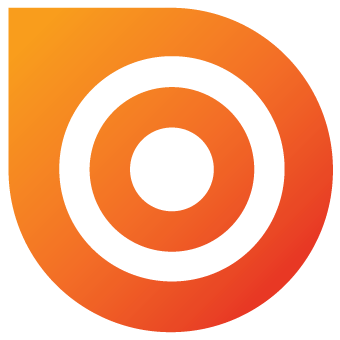 Livescribe	Gagnvirkur penni sem tekur upp bæði skrifaðan texta og hljóð.	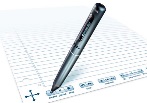 Podio	Podio er félagslegur vettvangur á netinu sem minnir um margt á Facebook en er þó sérstaklega sniðinn að verkefnastjórnun og atvinnulífinu. Podio er endurgjaldslaust.	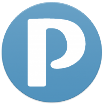 TitanPad	TitanPad er mjög einfalt samvinnutól á Netinu þar sem margir geta unnið í sama skjalinu samtímis. TitanPad er endurgjaldslaust.	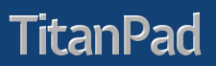 Trello	Trello er netlægt verkfæri þar sem hliðstæð vinnubrögð eru notuð í stafrænu umhverfi. Trello hentar mjög vel til verkefnastjórnunar í litlum og meðalstórum teymum þar sem skipulag og samvinna er mikilvæg. Hægt er að hengja skjöl við einstaka verkþætti. Trello er endurgjaldslaust.	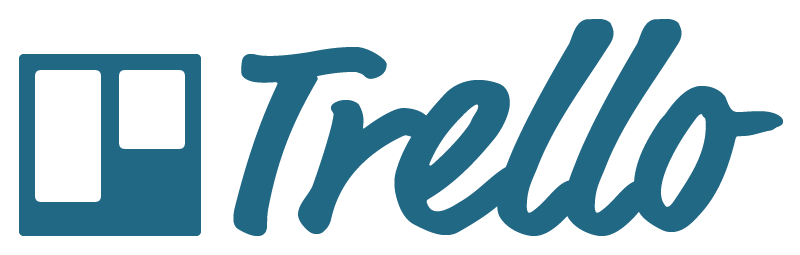 Weebly	Weebly er mjög notendavænt og öflugt verkfæri sem hentar vel bæði fyrir nemendur og kennara sem vilja búa til vef með lítilli fyrirhöfn og án kostnaðar.	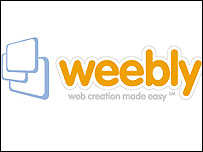 ZoomIt	ZoomIt er hugbúnaður fyrir tölvu með Windows stýrikerfi. ZoomIt stækkar allt sem birtist á skjánum og gerir notanda einnig kleift að skrifa og teikna yfir skjámyndina til frekari útskýringar. ZoomIt er endurgjaldslaust.	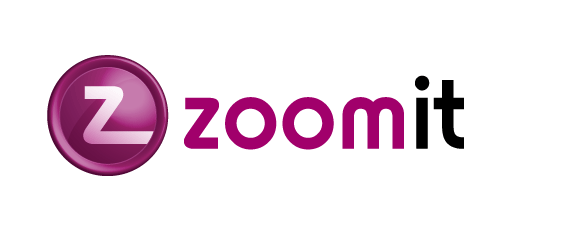 